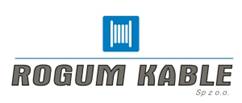 OnGcrekgż-G(Z) FLEX 3,6/6 kV 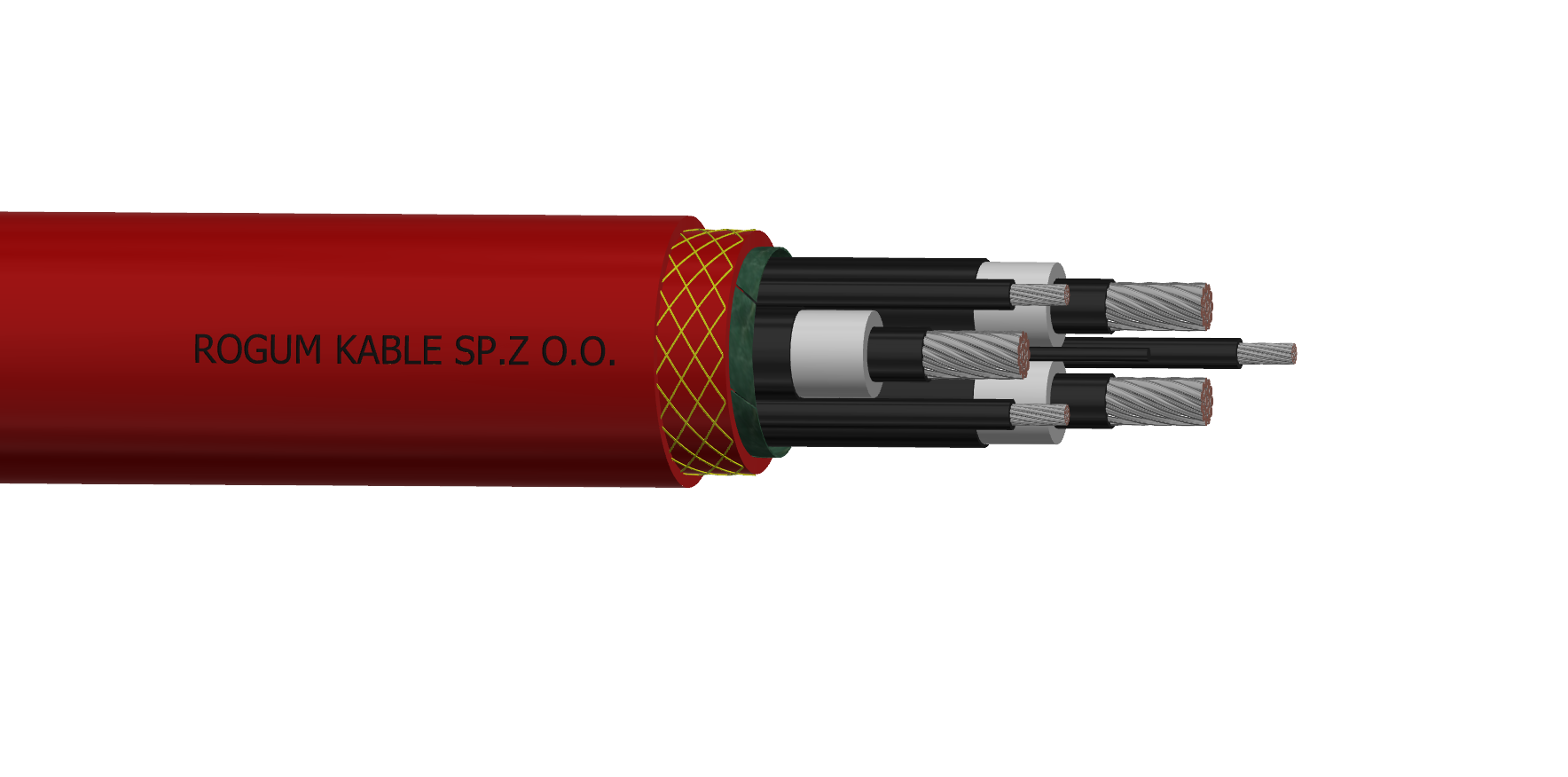 Przewody górnicze oponowe o zredukowanej grubości izolacji elastomerowej i oponie z elastycznego materiału polimerowego na napięcie znamionowe 3,6/6 kV do zwijania i rozwijania.Przewody górnicze oponowe o zredukowanej grubości izolacji elastomerowej i oponie z elastycznego materiału polimerowego na napięcie znamionowe 3,6/6 kV do zwijania i rozwijania.Zgodność z normamiZN-FKR-04:2018; PN-EN 60332-1-2:2010/A1:2016-02 BUDOWA BUDOWAŻyły robocze i ochronne Miedziane wielodrutowe, ocynowane kl.5 wg PN-EN 60228.Żyła ochronna Żyła ochronna jest rozdzielona na 3 części. Części żyły ochronnej powinny być umieszczone symetrycznie względem żył roboczych.Izolacja Materiał polimerowy o właściwościach odpowiadających mieszance ciepłoodpornej typu  IEP wg PN-89/E-29100 o zredukowanej grubości.Ekran na izolaowanych żyłach roboczychMateriał  polimerowy półprzewodzący o właściwościach odpowiadających mieszance typu GP wg PN-89/E-29100. Dopuszcza się zastosowanie obwoju z taśmy syntetycznej półprzewodzącej.Ośrodek przewoduOśrodek przewodu stanowią 3 ekranowane materiałem półprzewodzącym izolowane żyły robocze oraz żyła ochronna rozdzielonej na trzy części, każda pokryta warstwą półprzewodzącą, umieszczone we wnękach między żyłami roboczymi, skręcone na rdzeniu z materiału półprzewodzącego. Skok skrętu żył ośrodka nie powinien przekraczać 9-krotnej średnicy ośrodka. Ośrodek w obwoju z taśmy półprzewodzącej .Oplot wzmacniającyOplot wzmacniający w oponie dwuwarstwowej wykonany z włókien poliamidowych lub z innego tworzywa sztucznego o równorzędnych parametrach mechanicznych.OponaMateriał polimerowy odporny na rozprzestrzenianie płomienia, olejoodporny o  właściwościach odpowiadających mieszance typu ON4 wg PN-E-90140:1986. Opona dwuwarstwowa z oplotem wzmacniającym .Barwa powłokiI warstwa – czerwona,  II warstwa – czerwona. CHARAKTERYSTYKA CHARAKTERYSTYKANapięcie znamionowe3,6/6 kVNapięcie probierczeżył robocze – 11kVZakres temperatur pracyod -50 oC do +90 oCTemperatura układania od -25 oC do +70 oCMinimalny promień gięcia12DPrzykład oznaczenia przewoduROGUM KABLE sp. z o.o.  OnGcrekgż-G(Z) FLEX 3,6/6 kV  3x70+3x35/3mm2    ID:2081825  2019  1612 mb Przewód elektroenergetyczny o żyłach miedzianych, o izolacji elastomerowej ciepłoodpornej, o zredukowanej grubości (Gcr) i oponie elastomerowej trudnopalnej (On) z żyłami ekranowanymi materiałem półprzewodzącej (ekgż), górniczy (G), do zwijania i rozwijania (Z). FLEX- przewód o podwyższonej elastyczności.Każdy przewód posiada czytelny i trwały nadruk powtarzający się cyklicznie, wydrukowany lubb wytłoczony wzdłużnie na powłoce zewnętrznej zawierający w szczególności: nazwę producenta, typ kabla/przewodu, przekrój, ilość żył, napięcie znamionowe, identyfikator, rok produkcji oraz metraż dostarczanego odcinka .ZASTOSOWANIEZASTOSOWANIEZASTOSOWANIEZASTOSOWANIEPrzewody do zasilania górniczych maszyn odkrywkowych, do pracy warunkach ciągłego zwijania i rozwijania. Przewody do zasilania górniczych maszyn odkrywkowych, do pracy warunkach ciągłego zwijania i rozwijania. Przewody do zasilania górniczych maszyn odkrywkowych, do pracy warunkach ciągłego zwijania i rozwijania. Przewody do zasilania górniczych maszyn odkrywkowych, do pracy warunkach ciągłego zwijania i rozwijania. CERTYFIKAT I ATESTYCERTYFIKAT I ATESTYCERTYFIKAT I ATESTYCERTYFIKAT I ATESTYAtest EMAG (Sieć Badawacz Łukasiewicz- Instytut Technik Innowacyjnych EMAG).Atest EMAG (Sieć Badawacz Łukasiewicz- Instytut Technik Innowacyjnych EMAG).Atest EMAG (Sieć Badawacz Łukasiewicz- Instytut Technik Innowacyjnych EMAG).Atest EMAG (Sieć Badawacz Łukasiewicz- Instytut Technik Innowacyjnych EMAG).INFORMACJE DODATKOWEINFORMACJE DODATKOWEINFORMACJE DODATKOWEINFORMACJE DODATKOWENa życzenie klienta istnieje możliwość:zmiany barwy oponyW sprawach dotyczących szczegółowych danych technicznych prosimy o kontakt z naszym Doradcą Technicznym: doradztwotechniczne@rogum.com.plNa życzenie klienta istnieje możliwość:zmiany barwy oponyW sprawach dotyczących szczegółowych danych technicznych prosimy o kontakt z naszym Doradcą Technicznym: doradztwotechniczne@rogum.com.plNa życzenie klienta istnieje możliwość:zmiany barwy oponyW sprawach dotyczących szczegółowych danych technicznych prosimy o kontakt z naszym Doradcą Technicznym: doradztwotechniczne@rogum.com.plNa życzenie klienta istnieje możliwość:zmiany barwy oponyW sprawach dotyczących szczegółowych danych technicznych prosimy o kontakt z naszym Doradcą Technicznym: doradztwotechniczne@rogum.com.plNUMER KARTY93DATA  WYDANIA06-03-2020BUDOWABUDOWABUDOWACałkowita ilość żył Ilość i przekroje żyłMaksymalna średnica zewn. przewoduCałkowita ilość żył ż. robocze +ż. ochronna*Maksymalna średnica zewn. przewodunn x mm2mm43x10+3x10/341,943x16+3x16/344,243x25+3x16/350,043x35+3x16/352,543x50+3x25/356,943x70+3x35/361,543x95+3x50/367,543x120+3x70/371,743x150+3x70/374,943x185+3x95/382,8* wartość orientacyjna , dopuszcza się inny przekrój nie mniejszy niż w tabeli z wyjątkiem żyły ochronnej o  przekroju 35 mm2, dla którego dopuszcza się wykonanie 3x10 dla 3x50 mm2 – 3x16 mm2* wartość orientacyjna , dopuszcza się inny przekrój nie mniejszy niż w tabeli z wyjątkiem żyły ochronnej o  przekroju 35 mm2, dla którego dopuszcza się wykonanie 3x10 dla 3x50 mm2 – 3x16 mm2* wartość orientacyjna , dopuszcza się inny przekrój nie mniejszy niż w tabeli z wyjątkiem żyły ochronnej o  przekroju 35 mm2, dla którego dopuszcza się wykonanie 3x10 dla 3x50 mm2 – 3x16 mm2PARAMETRYPARAMETRYPARAMETRYPARAMETRYPrzekrój znamionowy żyły roboczejNajwiększa rezystancja żyły w temp. 20 oCObciążalność prądowa w temp. otoczenia 25 oCIndukcyjność jednostkowamm2Ω/kmAmH/km101,95850,38161,241180,31250,7951520,28350,5651870,27500,3932330,27700,2772880,26950,2103450,271200,1643700,251500,1324080,251850,1084700,24